БІЛОЦЕРКІВСЬКА МІСЬКА РАДА	КИЇВСЬКОЇ ОБЛАСТІ	Р І Ш Е Н Н Явід 17 лютого 2022 року                                                             		№ 2550-26-VIIIПро встановлення пільгової плати
за оренду нежитлового приміщення
на 2022 рік	Розглянувши повідомлення про внесення місцевої ініціативи, відповідно до статті 19 та 140 Конституції України, статті 2, 6, 9 та 60 Закону України «Про місцеве самоврядування в Україні», міська рада вирішила:Встановити пільгову плату за оренду нежитлового приміщення терміном з 01 січня 2022 року по 31 грудня 2022 року, а саме:Управлінню комунальної власності та концесії Білоцерківської міської ради при здійсненні розрахунку орендної плати врахувати встановлений даним рішенням розмір пільгової плати.Контроль за виконанням цього рішення покласти на постійну комісію міської ради з питань інвестицій, регуляторної політики, транспорту і зв’язку, торгівлі, туризму, послуг і розвитку підприємництва, власності, комунального майна та приватизації, розвитку агропромислового комплексу.Міський голова 								Геннадій ДИКИЙ№КонтрагентАдреса приміщенняПлоща, м2Пільгова плата1.Комунальний заклад Київської обласної ради Київська обласна спеціалізована дитячо-юнацька спортивна школа олімпійського резерву «Промінь» з велоспортум. Біла Церква, вул. Сквирське шосе, 256630,01,00 грн. в рік без ПДВ1.Комунальний заклад Київської обласної ради Київська обласна спеціалізована дитячо-юнацька спортивна школа олімпійського резерву «Промінь» з велоспортум. Біла Церква, вул. Сквирське шосе, 25649,61,00 грн. в рік без ПДВ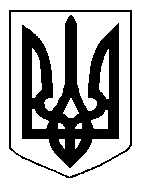 